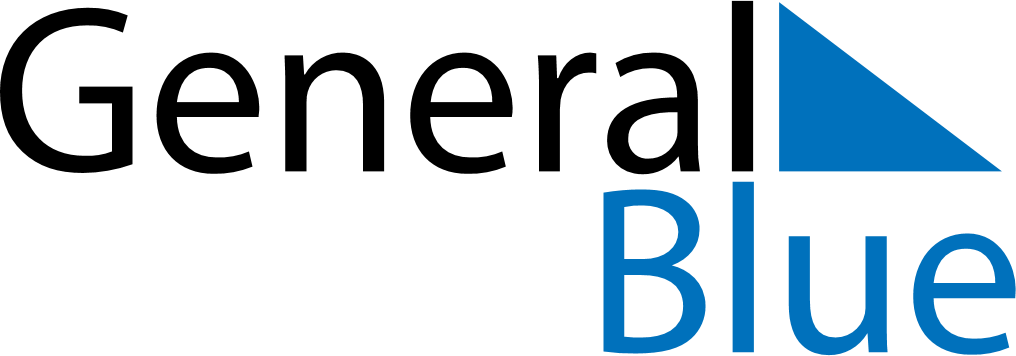 December 2024December 2024December 2024December 2024December 2024December 2024Bridgewater, Tasmania, AustraliaBridgewater, Tasmania, AustraliaBridgewater, Tasmania, AustraliaBridgewater, Tasmania, AustraliaBridgewater, Tasmania, AustraliaBridgewater, Tasmania, AustraliaSunday Monday Tuesday Wednesday Thursday Friday Saturday 1 2 3 4 5 6 7 Sunrise: 5:27 AM Sunset: 8:32 PM Daylight: 15 hours and 4 minutes. Sunrise: 5:27 AM Sunset: 8:33 PM Daylight: 15 hours and 5 minutes. Sunrise: 5:27 AM Sunset: 8:34 PM Daylight: 15 hours and 7 minutes. Sunrise: 5:27 AM Sunset: 8:35 PM Daylight: 15 hours and 8 minutes. Sunrise: 5:26 AM Sunset: 8:36 PM Daylight: 15 hours and 9 minutes. Sunrise: 5:26 AM Sunset: 8:37 PM Daylight: 15 hours and 10 minutes. Sunrise: 5:26 AM Sunset: 8:38 PM Daylight: 15 hours and 11 minutes. 8 9 10 11 12 13 14 Sunrise: 5:26 AM Sunset: 8:39 PM Daylight: 15 hours and 13 minutes. Sunrise: 5:26 AM Sunset: 8:40 PM Daylight: 15 hours and 13 minutes. Sunrise: 5:26 AM Sunset: 8:41 PM Daylight: 15 hours and 14 minutes. Sunrise: 5:26 AM Sunset: 8:42 PM Daylight: 15 hours and 15 minutes. Sunrise: 5:26 AM Sunset: 8:43 PM Daylight: 15 hours and 16 minutes. Sunrise: 5:26 AM Sunset: 8:43 PM Daylight: 15 hours and 17 minutes. Sunrise: 5:26 AM Sunset: 8:44 PM Daylight: 15 hours and 17 minutes. 15 16 17 18 19 20 21 Sunrise: 5:27 AM Sunset: 8:45 PM Daylight: 15 hours and 18 minutes. Sunrise: 5:27 AM Sunset: 8:46 PM Daylight: 15 hours and 18 minutes. Sunrise: 5:27 AM Sunset: 8:46 PM Daylight: 15 hours and 19 minutes. Sunrise: 5:28 AM Sunset: 8:47 PM Daylight: 15 hours and 19 minutes. Sunrise: 5:28 AM Sunset: 8:47 PM Daylight: 15 hours and 19 minutes. Sunrise: 5:28 AM Sunset: 8:48 PM Daylight: 15 hours and 19 minutes. Sunrise: 5:29 AM Sunset: 8:49 PM Daylight: 15 hours and 19 minutes. 22 23 24 25 26 27 28 Sunrise: 5:29 AM Sunset: 8:49 PM Daylight: 15 hours and 19 minutes. Sunrise: 5:30 AM Sunset: 8:49 PM Daylight: 15 hours and 19 minutes. Sunrise: 5:30 AM Sunset: 8:50 PM Daylight: 15 hours and 19 minutes. Sunrise: 5:31 AM Sunset: 8:50 PM Daylight: 15 hours and 19 minutes. Sunrise: 5:32 AM Sunset: 8:51 PM Daylight: 15 hours and 18 minutes. Sunrise: 5:32 AM Sunset: 8:51 PM Daylight: 15 hours and 18 minutes. Sunrise: 5:33 AM Sunset: 8:51 PM Daylight: 15 hours and 18 minutes. 29 30 31 Sunrise: 5:34 AM Sunset: 8:51 PM Daylight: 15 hours and 17 minutes. Sunrise: 5:35 AM Sunset: 8:52 PM Daylight: 15 hours and 16 minutes. Sunrise: 5:35 AM Sunset: 8:52 PM Daylight: 15 hours and 16 minutes. 